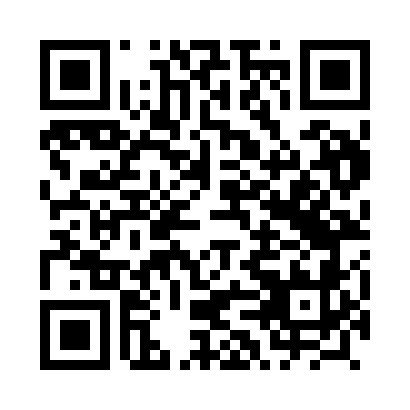 Prayer times for Olchowki, PolandWed 1 May 2024 - Fri 31 May 2024High Latitude Method: Angle Based RulePrayer Calculation Method: Muslim World LeagueAsar Calculation Method: HanafiPrayer times provided by https://www.salahtimes.comDateDayFajrSunriseDhuhrAsrMaghribIsha1Wed2:565:1712:395:448:0110:122Thu2:535:1512:395:458:0310:153Fri2:505:1312:385:468:0410:184Sat2:475:1212:385:478:0610:205Sun2:435:1012:385:488:0710:236Mon2:405:0812:385:498:0910:267Tue2:375:0712:385:508:1010:298Wed2:335:0512:385:518:1210:329Thu2:305:0312:385:528:1310:3510Fri2:275:0212:385:538:1510:3811Sat2:235:0012:385:538:1610:4112Sun2:224:5912:385:548:1810:4413Mon2:224:5712:385:558:1910:4614Tue2:214:5612:385:568:2110:4715Wed2:214:5512:385:578:2210:4716Thu2:204:5312:385:588:2310:4817Fri2:204:5212:385:588:2510:4818Sat2:194:5112:385:598:2610:4919Sun2:194:4912:386:008:2810:5020Mon2:184:4812:386:018:2910:5021Tue2:184:4712:386:028:3010:5122Wed2:174:4612:386:028:3110:5123Thu2:174:4512:386:038:3310:5224Fri2:174:4312:386:048:3410:5325Sat2:164:4212:396:058:3510:5326Sun2:164:4112:396:058:3610:5427Mon2:164:4112:396:068:3810:5428Tue2:154:4012:396:078:3910:5529Wed2:154:3912:396:078:4010:5630Thu2:154:3812:396:088:4110:5631Fri2:154:3712:396:098:4210:57